Nasreddin and the Smell of Soup: Reading ComprehensionFollow the Links and do the 3 activities:Read the story and answer the questions:https://web2.uvcs.uvic.ca/courses/elc/studyzone/330/reading/smell1.htmRecreating the Story (ξαναγράφω την    ιστορία):https://web2.uvcs.uvic.ca/courses/elc/studyzone/330/reading/smell2.htmSummarizing the Story (περίληψη της   ιστορίας):https://web2.uvcs.uvic.ca/courses/elc/studyzone/330/reading/smell3.htm            Tip: Αν σε κάθε τελειωμένη άσκηση, πάτε κάτω δεξιά, θα δείτε: “share this page”. Επιλέγετε e-mail, κάνετε Copy-Paste και μου στέλνετε τις απαντήσεις σας στο e-mail μου.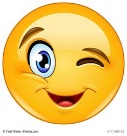 